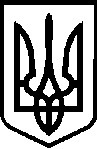 УКРАЇНАВЕРБСЬКА  СІЛЬСЬКА РАДАЧЕЧЕЛЬНИЦЬКОГО РАЙОНУ  ВІННИЦЬКОЇ ОБЛАСТІ вул. Соборна,142, с. Вербка Чечельницького району, Вінницької обл. , 24821, тел.2-45-42, 2-45-45  Про внесення змін до сільського бюджету на 2017 рік           Відповідно  до  частини  третьої  пункту  13  статті  42  Закону  України „ Про  місцеве  самоврядування  в  Україні ”,  статті 78 Бюджетного кодексу України внести зміни до дохідної та  видаткової частини загального фонду Вербського сільського бюджету за липень  місяць 2017 року        1. Внести зміни до помісячного розпису видатків загального фонду за рахунок перенесення доходів з липня місяця 2017 року- по коду 18050500 «Єдиний податок з сільськогосподарських товаровиробників,  у яких частка сільськогосподарського товаровиробництва за попередній податковий рік дорівнює або перевищує 75%» на суму 81000,00 грн.        2. Внести зміни до перерозподілу видатків  по таких кодах програмної  класифікації видатків:     3. Внести зміни до перерозподілу видатків за рахунок  економії коштів по КПК 0114090 « Палаци і будинки культури, клуби та інші заклади клубного типу» та збільшити видатки по КПК 0114060 « Бібліотеки»      4. Дане розпорядження винести на розгляд та затвердження сесії сільської ради.Сільський голова                                                                                   С.А.БлиндурР О З П О Р Я Д Ж Е Н Н Я від „ 24 ” липня  2017 р.                                                                                                      №  22КПККЕКВсіченьлютийквітеньтравеньчервеньлипеньжовтень01101702111+ 2600+ 8600,0+ 10400+33350,0-54960,02210+ 5270,0- 12000+ 6730,002240- 500,00- 6600,0+ 7100,002250- 300,00- 300,00- 300,00+ 900,002273-10,00- 320,00- 440,00+ 770,002275- 3500,0+ 3500,0001134002730- 10400- 3200,0+ 13600,001166502240-2600,0- 8300,0-4000,00+14900,00КПККЕКВлипень01140602120+ 4000,0001140902210- 4000,00